 УРОК « Алгоритмическая структура «Цикл»».  Учитель Сисина Галина Антоновна. МБОУСОШ №4 г. Агрыз, РТУчебный предмет – информатика.Уровень образования школьников: 9 класс общеобразовательной школы, второй год изучения предмета.Раздел программы: Программное обеспечение информационных технологий. Алгоритмы.
Место урока в изучении раздела: 3 урок; до этого были рассмотрены понятие и свойства алгоритмов, формы представления алгоритмов, линейная алгоритмическая структура, понятия исполнителя алгоритмов, системы команд исполнителя; учащиеся получили первичные представления о двух основных алгоритмических структурах (линейной, разветвляющейся), научились исполнять алгоритмы линейной структуры.Форма учебной работы – классно-урочная.Продолжительность: 2 урока по 45 минутТехнологические особенности:Дидактическое оснащение урока и ТСО: компьютер учителя, проектор, интерактивная доска,  рабочие листы учащихся, компьютеры учащихся для выполнения групповой работы, интернетТип урока: комбинированный.Форма проведения:  традиционный урокЦели:Изучение понятия “циклы”, правил оформления алгоритмов с циклами;формирование навыков составления алгоритмов с циклами;закрепление навыков по составления линейных алгоритмов, алгоритмов с ветвлениями, самостоятельной работы и работы в группе;Задачи:учебная – Формирование практических навыков разработки алгоритмов с циклами;развивающая – Развитие алгоритмического мышления, памяти, внимания, логического мышления, познавательного интереса, коммуникативной культуры, учебно - познавательной компетенции;воспитательная – Воспитание мотивов учения, положительного отношения к получению знаний; способствовать воспитанию в детях ответственности, взаимопонимания, взаимоуважения, взаимопомощи и поддержки.Ход урока:Здравствуйте ребята. Прежде, чем начать работать на уроке, я предлагаю вам просмотреть Мотивационный ролик. Ролик с участием звезды российского кино и известных людей из сферы информационных технологий раскрывает имидж ИТ и работы ИТ-специалистов.   (ЧАС КОДА)                                                                                                                                        3 минуты                      А теперь нужно ответить на вопрос и выбрать вариант ответа (молча)                                                                             2 минуты                                                                                                                                    Вопрос: Как ты считаешь, пригодиться ли тебе в жизни информатика и умение программировать? ОТВЕТ:1.ДА, я умею составлять алгоритмы, и у меня все получается;2.  Конечно, нужно, каждый может этому научиться;3.На это уходит много времени. Надо, но  теперь уже поздно;4) Нет мне это не нужно,  я поступаю в ВУЗ, где не нужна информатика (ответы вывешиваются в разных углах кабинета, поэтому дети делятся на 4 группы).А сейчас, ребята, передвигаясь под музыку, вы должны найти себе пару, и пояснить, почему вами был сделан именно этот выбор. 2 минутыПроверка домашнего задания. Рассаживаемся по партам   в группы по 4 человека по номерам №1-№4Вам нужно написать три предложения по пройденной теме « Алгоритмическая структура « Ветвление»». Два невероятных факта и одна правдивая выдумка  Например: Зачастую алгоритмом принято называть набор инструкций, которые описывают необходимые действия (а также порядок их выполнения) с целью решения поставленной задачи. В наше время алгоритмы используются не только в инженерном деле и в науке, но и в других сферах жизни – это невероятный факт. Красивая выдумка – В случае отсутствия серии команд, которую необходимо выполнить при ложном условии, используется сокращенная форма структуры «Ветвление» и в этом случае последовательность второй серии команд нужно взять в круглые скобки.  Алгоритм  ветвления, записанный на языке программирования можно выполнить только единственным способом.                           5 мин  Начинает читать ученик, сидящий под номером  №3.  Команда обсуждает и приходит к общему решению. Если команда не нашла выдумку - аплодирует тому, кто задал вопрос. Если выдумка угадана – аплодирует выдумщик.  4). Мотивация  к изучению новой темы.  Карта – раздражительУчитель делает вывод: Освоив, линейные и разветвляющиеся алгоритмы, теоретически можно написать любую программу. Но на практике лучше использовать циклы.5) Изложение нового материала: «Алгоритмическая структура « Цикл»».Учитель  дает определение:  В алгоритмической структуре «цикл» серия команд выполняется многократно, объясняет о двух  формах организации цикла:1. Цикл со счетчиком2.  Цикл с условием        (Дети записывают в тетрадь)         Устно приводят примеры из жизни.                                              6  минуты      Задача. Составьте алгоритм покраски забора          Учитель возвращается к карте - раздражителю, снова разбирают блок-схему решения задачи, записывают алгоритм в тетрадь                 7 минут                                                                                                                                                  6)        2 урок  Просмотр Видео лекция  10 минут (ЧАС КОДА)7)   Закрепление изученного материала. Практическая работа – игра   « Лабиринт Ам- Няма»                                                            20 минут        8)    Обсуждение результатов игры9 )  Домашнее задание: «Пройти  все 10 этапов, получить сертификат».10)  Под музыку дети ищут себе пару и пытаются убедить другого в правильности своего решения. Учитель снова просит детей ответить на вопрос,  поставленный вначале урока и подойти к тому ответу, который он считает верным                                                                      3 мин 11) Заключение урока. Дети проговариваю вслух,  почему изменился их выбор ответа или почему он не изменился. Детям вручаются листовки для родителей. Если ваши дети выберут ответ « Да, я решаю, и у меня все получается», «Конечно,  нужно, каждый этому может научиться» значит, цель вашего урока достигнута.Литература:1.Методическое пособие» Совершенствование качества преподавания в Республике Татарста»,(Сингапур), Министерство Образования и науки Республики Татарстан, 2014г2. videouroki.net Интерактивный урок информатики по теме «Разветвляющиеся алгоритмы»Рыганцева Т.И. учитель информатики3. edu,tatar.ru   « Всемирный Час кода»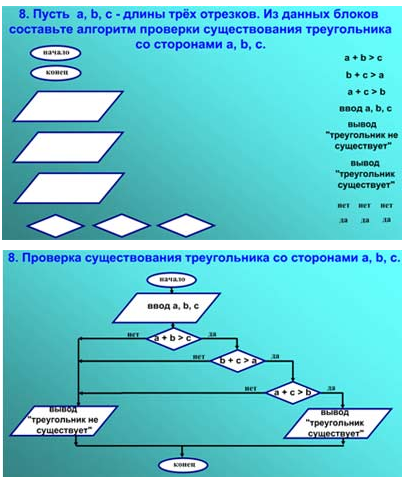            3).    Закрепление пройденного материала. Какие необходимы знания для решения данных алгоритмов? Детям раздаются на столы листы разделение на 4 части и имеющие в середине общий квадрат. Это карта согласия. Отвечает каждый отдельно, обмениваются своим мнением по очереди,     ( если  согласны - поднимают большой палец вверх), если все согласны пишут ответ в центральный квадрат.       Результат должен получиться следующим:Команды по очереди озвучивают свои ответы, меняются листами,  вместе  ищут ошибки.                                                          6 минут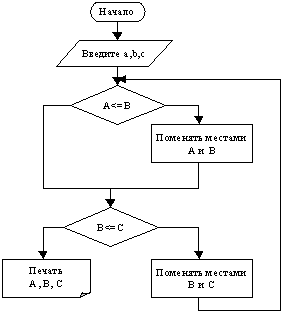 Упорядочить три числа в порядке возрастания1. Что вы видите на схеме?  (2  мин) 2. Что вы думайте об этом?  (3 мин)3. О чем это вас заставляет задуматься? (3 мин)Дети видят, что появилась какая-то другая форма организации действий. С помощью учителя делают вывод, что  если  условие выполняется несколько раз, то в такой форме удобнее записать. Задумываются, как называется такая структура и как ее можно применять при решении заданийВзять краску.
Подойти к забору.
Обмакнуть кисть в краску.
Покрасить одну доску.
Шагнуть вправо на ширину доски.
Обмакнуть кисть в краску.
Покрасить одну доску.
Шагнуть вправо на ширину доски                                                                                             1. Как будет выглядеть алгоритм, если забор состоит из 10, 20, 1000 досок?2. Какие действия повторяются?3. До каких пор мы будем выполнять эти действия?Повтор действий :Обмакнуть кисть в краску.
Покрасить одну доску.
Шагнуть вправо на ширину доски.Т.к. последнее действие не повторяется, то оно является безусловным. Алгоритмы данного вида называются циклическими. Для того чтобы указать, где заканчивается блок повторяющихся действий, необходимо добавить команду конец цикла.Взять краску.
Подойти к забору.
Пока забот не закончится, повторять:
Обмакнуть кисть в краску.
Покрасить одну доску.
Шагнуть вправо на ширину доски.
Конец цикла.
Отойти от забора.  6 минут